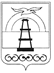 АДМИНИСТРАЦИЯ МУНИЦИПАЛЬНОГО ОБРАЗОВАНИЯГОРОДСКОЙ ОКРУГ «ОХИНСКИЙ»ПОСТАНОВЛЕНИЕот ___________________                                                                                     № ______г. ОхаВ соответствии со статьей 52 Гражданского кодекса Российской Федерации, статьей 51 Федерального закона от 06.10.2003 № 131-ФЗ «Об общих принципах организации местного самоуправления в Российской Федерации», статьями 9, 20 Федерального закона от 14.11.2002 № 161-ФЗ «О государственных и муниципальных унитарных предприятиях», руководствуясь ст. 42 Устава муниципального образования городской округ «Охинский», ПОСТАНОВЛЯЮ:	1. Утвердить дополнения в Устав муниципального казённого предприятия «Жилищно-коммунальное хозяйство» муниципального образования городской округ «Охинский», утверждённый постановлением администрации муниципального образования городской округ «Охинский» от 10.07.2020 № 477, согласно приложения к настоящему постановлению.	2. Опубликовать настоящее постановление в газете «Сахалинский нефтяник» и разместить на официальном сайте администрации муниципального образования городской округ «Охинский» www.adm-okha.ru.	3. Контроль за исполнением настоящего постановления возложить на исполняющего обязанности председателя комитета по управлению муниципальным имуществом и экономике муниципального образования городской округ «Охинский» Горбатова А.Е.								Приложение								к постановлению администрации									муниципального образования									городской округ «Охинский»								от «____» ____________ № _______ДОПОЛНЕНИЯ,которые вносятся в Устав муниципального казённого предприятия «Жилищно-коммунальное хозяйство»муниципального образования городской округ «Охинский»1. Пункт 2.3 статьи 2 дополнить абзацами следующего содержания:	«- сбор неопасных твердых отходов (т.е. мусора) в пределах определенной зоны, включая сбор бытовых отходов и отходов на предприятиях посредством урн для мусора, урн на колесах, контейнеров и т.д. которые могут включать смешанные восстанавливаемые материалы;	- сбор пригодных для вторичного использования материалов;	- сбор тары в общественных местах;	- сбор строительных отходов, образующихся при сносе здания;	- сбор и удаление отходов, таких как песок и щебень;	- сбор отходов текстильных производств;- деятельность по перевозке неопасных отходов.»Об утверждении дополнений в Устав МКП «Жилищно-коммунальное хозяйство» муниципального образования городской округ «Охинский» И.о. главы муниципального образования городской округ «Охинский»Я.А. Захарова